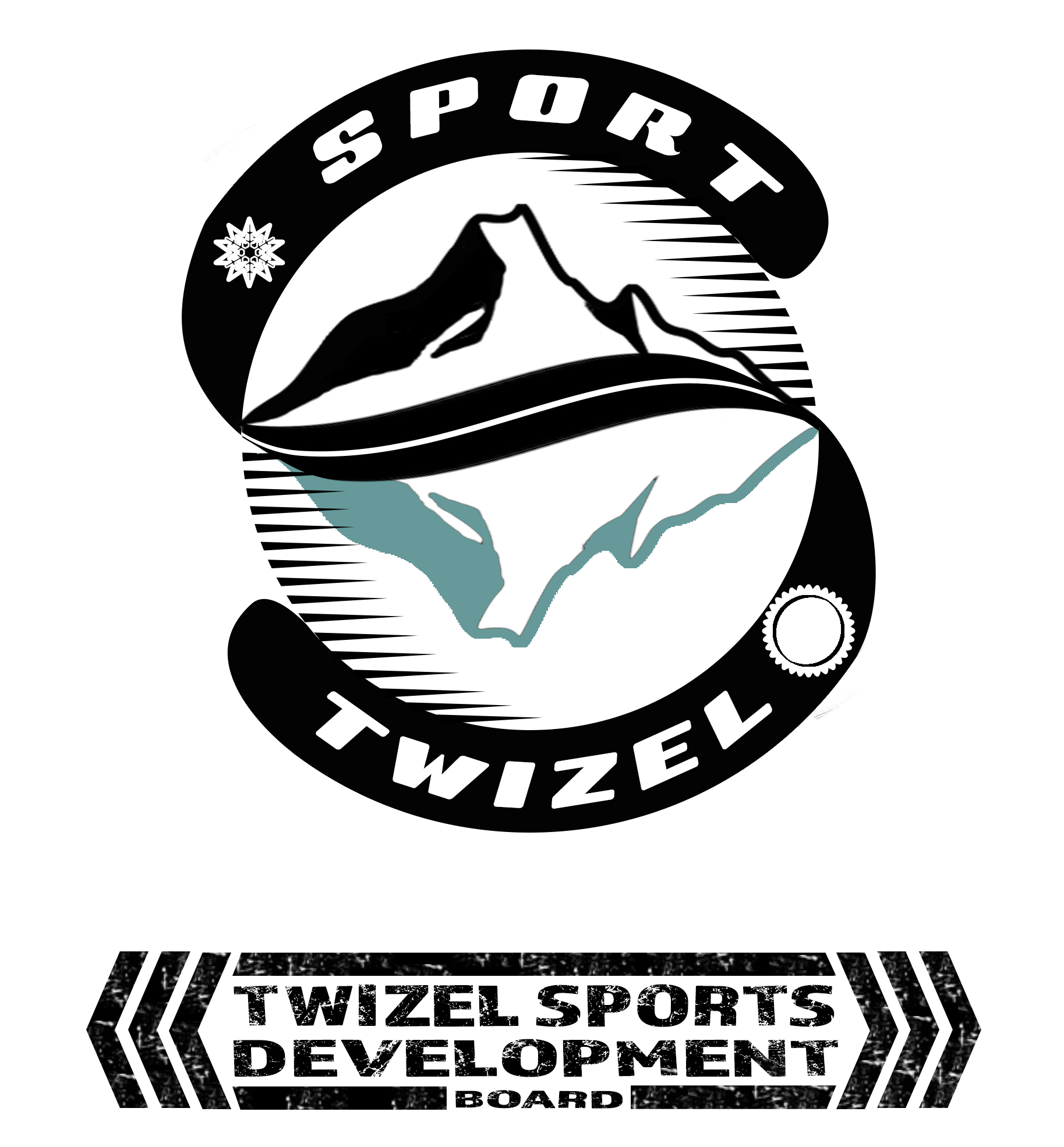 Twizel Sports Development BoardTwizel 25th September 2016Over the past 18 months, a small number of volunteers have been working towards setting up a board to promote the development of sport and recreation in Twizel.After consultation with the community and Sport Canterbury, the working party has officially launched the Twizel Sports Development Board. A constitution has been passed and we are in the process of applying to become an Incorporated Society. The Twizel Sports Development Board will be branded as ‘Sport Twizel’ and will work in consultation with Club Members, The Community Board and The Mackenzie District Council, Twizel Area School and others  to develop sport in Twizel.The next step in the process is to invite all local sports groups to join Sport Twizel. When we have 15 sports groups, as Club Members, we are then able to finalise the application to the Companies Office to become an Incorporated Society.What can Sport Twizel do for your sporting club?Sport Twizel will work for sporting groups on combined initiatives that will benefit multiple groups. Already, Sport Twizel has started a number of small initiatives such as…Re-sow town soccer and rugby pitches: We already have one community project well underway to re-sow and maintain our town soccer and rugby pitches which were badly in need of repair. Twizel Sporting Calendar: A sporting calendar has already been released to all clubs and will be updated and distributed each year.Sport Twizel Website: We are currently designing a website that will host information about Sport Twizel, including the calendar. This will increase the accessibility of each sporting group to the community. Each Member Club will have a designated page on the website where they will be able to provide information about themselves to the community.Sport Twizel Facebook Page: A Sport Twizel Facebook page will be a forum for club members to post reminders and information about current events.Future projects may includeFunding Support: Sport Twizel would like to establish administration support for clubs wishing to apply for financial funding. Knowing who to apply to for funding can be a mind field. Having people within Sport Twizel who can help direct clubs to funding streams and help fill out application forms could help with this. Facility Review: Sport Twizel will carry out a review of the current facilities and whether they are being used to their full potential? Are there ways we can give greater accessibility and utilization of the existing facilities? The possibility of a shared facility has been discussed by the working party.Communication: Sport Twizel could provide an opportunity for regular and consistent advertising of all sports and sports events. Already, we have had discussion with the TPDA about the possibilities of a regular Sports Section in the Update with event listings.Training: Sport Twizel could provide support and training for club personnel for things such as funding applications, office holder workshops, coaching seminars etc.Pathways: Sport Twizel could help facilitate pathways from school sport to club sport/community sport.One Voice: Sport Twizel will have one voice when it comes to liaising with local bodyCouncils and funding organisation.How can you contribute to sports twizel?Attached is an application form and Sport Twizel’s Constitution, providing your club with the opportunity to join Sport Twizel. There is a $25 annual membership fee that is payable at the time of application and annually there after. This fee goes towards the on going administration cost of running an Incorporated Society. We have also applied for funding from some local funding bodies.How is the Twizel Sports Development Board Structured?Each Club Member will nominate a representative who will have a vote at the Annual General Meeting where a board will be elected to govern Sport Twizel.The board will consist of 7 board members. Five elected members and 2 appointed members. These members will be responsible for carrying out the objectives of Sport Twizel.(a) To promote the development and organisation of sport in Twizel.(b) To over see the redevelopment of sporting, recreational, family and community facilities in and around Twizel, South Canterbury;(c) To seek out and obtain funding and other resources and apply such funding and resources for the benefit of Members and the wider community; (d) To conserve, advance, promote and protect the interests of Members;The constitution allows for the working party to elected two members for the coming 12 months to initiate the forming of a board, Bevan Newlands was elected as Chairman and Nicola Frank as Secretary. A Special General Meeting is to be held on the 21st of November 2016 to elect the remainder of the board and get 15 club members signing the Incorporated Society application form.We will be looking for people to stand on this board and ask you to consider putting members of your clubs forward as representatives on the board. If you are interested, or know of someone who would be an excellent board member please contact Bevan Newlands on 021 213 9684 or chairman@sporttwizel.co.nz for further information.Sport Twizel’s key objective is to support and help current sports clubs in Twizel with strategic planning, with future needs in mind. We hope your club will support this new initiative in Twizel by becoming a Club Member. Sport Twizel looks forward to working with you in the future.Yours Sincerely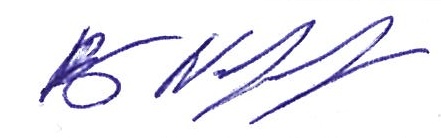 Bevan NewlandsBoard ChairmanTwizel Sports Development Board